Aktivitetsudvalget – Foreningen Vallensbæk Senior Park   Tilmelding sker ved at indbetale kr. 25 pr. person for hvert cafe-arrangement. Indbetal til VSP reg.nr. 2277 konto nr. 6281 662 862 inden de anførte tilmeldingsdage. Husk at anføre navn(e) og ”cafe D, E eller F.  Du kan godt tilmelde dig flere caféer samtidig.Så kommer der 3 nye   om os selv…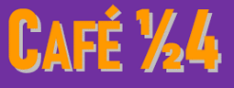 Formen bliver de samme onsdagsarrangementer i café-form, der finder sted i Fælleslokalet fra kl. 15.30-17.30. Her serveres en drink (med/uden alkohol) valgt af dagens gæst, sammen med lidt snacks, kiks og tilsv. Arrangementerne koster kr. 25 pr. deltager og kræver forudgående tilmelding. Caféen gennemføres kun, hvis der er tilmeldt mindst 15 deltagere ved fristens udløb. Deltagerbeløbet går til drinken mv. (og dagens gæst får som honorar en flaske af samme indhold)Formen afhænger af de enkelte medvirkende. Det kan være ’lysbilleder’, en fortælling om en begivenhed, en rejse, en hobby, et livsforløb. Eller som et lille foredrag, en fortælling, en rejseskildring, eller blot som en samtale eller interview. Margrethe & Jens hjælper gerne med tilrettelæggelsenKontakt Margrethe eller Jens, hvis du har et godt forslag til et emne og en person blandt os, som du synes det kunne være spændende at høre mere om, eller hvis du selv har et emne, du selv gerne vil fortælle om.  Eller en rejse…  Eller en hobby….De næste 3 Cafe ½4-arrangementer:Så kommer der 3 nye   om os selv…Formen bliver de samme onsdagsarrangementer i café-form, der finder sted i Fælleslokalet fra kl. 15.30-17.30. Her serveres en drink (med/uden alkohol) valgt af dagens gæst, sammen med lidt snacks, kiks og tilsv. Arrangementerne koster kr. 25 pr. deltager og kræver forudgående tilmelding. Caféen gennemføres kun, hvis der er tilmeldt mindst 15 deltagere ved fristens udløb. Deltagerbeløbet går til drinken mv. (og dagens gæst får som honorar en flaske af samme indhold)Formen afhænger af de enkelte medvirkende. Det kan være ’lysbilleder’, en fortælling om en begivenhed, en rejse, en hobby, et livsforløb. Eller som et lille foredrag, en fortælling, en rejseskildring, eller blot som en samtale eller interview. Margrethe & Jens hjælper gerne med tilrettelæggelsenKontakt Margrethe eller Jens, hvis du har et godt forslag til et emne og en person blandt os, som du synes det kunne være spændende at høre mere om, eller hvis du selv har et emne, du selv gerne vil fortælle om.  Eller en rejse…  Eller en hobby….De næste 3 Cafe ½4-arrangementer:Så kommer der 3 nye   om os selv…Formen bliver de samme onsdagsarrangementer i café-form, der finder sted i Fælleslokalet fra kl. 15.30-17.30. Her serveres en drink (med/uden alkohol) valgt af dagens gæst, sammen med lidt snacks, kiks og tilsv. Arrangementerne koster kr. 25 pr. deltager og kræver forudgående tilmelding. Caféen gennemføres kun, hvis der er tilmeldt mindst 15 deltagere ved fristens udløb. Deltagerbeløbet går til drinken mv. (og dagens gæst får som honorar en flaske af samme indhold)Formen afhænger af de enkelte medvirkende. Det kan være ’lysbilleder’, en fortælling om en begivenhed, en rejse, en hobby, et livsforløb. Eller som et lille foredrag, en fortælling, en rejseskildring, eller blot som en samtale eller interview. Margrethe & Jens hjælper gerne med tilrettelæggelsenKontakt Margrethe eller Jens, hvis du har et godt forslag til et emne og en person blandt os, som du synes det kunne være spændende at høre mere om, eller hvis du selv har et emne, du selv gerne vil fortælle om.  Eller en rejse…  Eller en hobby….De næste 3 Cafe ½4-arrangementer:
Cafe DOnsdag 7. JuniKl. 15.30-17.30
Tilmelding senest 2. juni’Fra Engeland til Danmark’Hvordan er det som ung englænder at komme til Danmark  I en samtale med Jens C. fortæller Anne-Lise & David Bellinger om udfordringer og oplevelser.
Cafe EOnsdag 23. augustKl. 15.30-17.30
Tilmelding senest 16. aug.
‘Min 
franske ungdom’ 
Kirsten Kold Andersen 
tilbragte en del af sin ungdom i Paris.I en samtale med Jens fortæller Kirsten om sit liv og især ’sin franske ungdom’.
Cafe FOnsdag 13. sept.Kl. 15.30-17.30
Tilmelding senest 6. sept.‘Strit, kunsten og dem, jeg mødte på vejen…’
Jørn P. Nielsen, nok bedre kendt som ’Strit’, har levet et aktivt liv og mødt mange undervejs. Hør ham fortælle og vise ’bilder’ fra et langt liv med kunst og ikke mindst kunstnere.